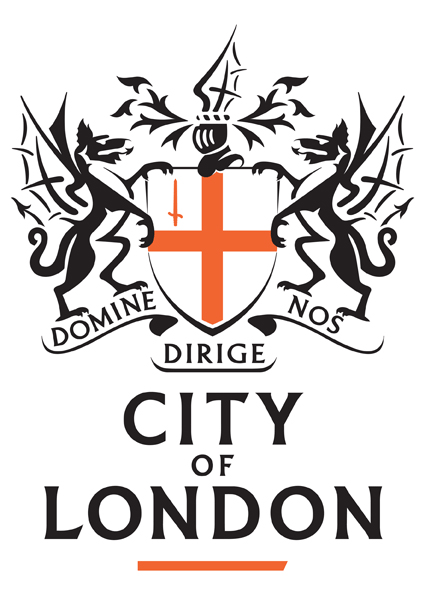 Weekly Estate Bulletin – Golden Lane Estate.  Week ending 14 May 2021 Estate Matters:Bicycles storageResidents are respectfully reminded that bicycles are not to be attached to railings anywhere on the estate and may be removed without warning as a result.  You are not permitted to store bicycles of any type outside your front door.RepairsResidents must report any repair issues directly to the Barbican repairs section on 0800 035 0003. Press option 1 for general repairs and option 2 for boiler problems.Home improvementsYou must obtain permission from the estate manager, Michelle Warman,before proceeding with any home improvement works.  Basic painting and decorating within the home do not require permission.michelle.warman@cityoflondon.gov.ukSpecified times for noisy works on Golden Lane Estate are 8am – 6pm, Monday to Saturday only and excluding bank holidays. Please be considerate of your neighbours. – To report out of hours noise nuisance, contact 02076063030. RecyclingRecycling bag collection days are on Monday and Thursday each week unless there is a bank holiday or other public holiday.  The recycling station at Gt Arthur House has  facility for the disposal of Bulk items such as white goods and furniture.  There are separate bins for small electrical goods and clothing.  Do not leave paints or other building materials there as they will not be collected by the recycling team so have to be disposed of by the estates team at additional cost.  This will be treated as fly tipping and a fine applies.Important NumbersRepairs free phone: 	0800 035 0003  Community Police:	0207 601 2452 Bishopsgate Police:	0207 601 2606	Estate Office:		0207 253 2556 